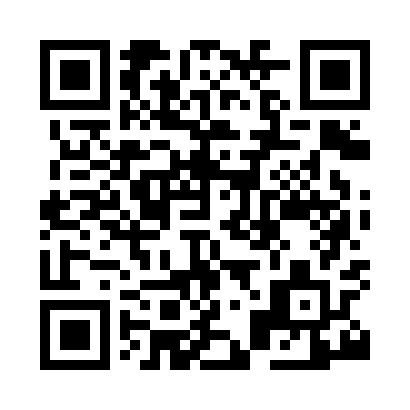 Prayer times for Longnor, Shropshire, UKMon 1 Jul 2024 - Wed 31 Jul 2024High Latitude Method: Angle Based RulePrayer Calculation Method: Islamic Society of North AmericaAsar Calculation Method: HanafiPrayer times provided by https://www.salahtimes.comDateDayFajrSunriseDhuhrAsrMaghribIsha1Mon3:044:521:156:549:3711:262Tue3:044:531:156:549:3711:263Wed3:054:541:156:539:3711:264Thu3:054:551:166:539:3611:265Fri3:064:561:166:539:3511:256Sat3:064:571:166:539:3511:257Sun3:074:571:166:529:3411:258Mon3:074:581:166:529:3311:259Tue3:085:001:166:529:3311:2410Wed3:085:011:166:519:3211:2411Thu3:095:021:176:519:3111:2412Fri3:105:031:176:519:3011:2313Sat3:105:041:176:509:2911:2314Sun3:115:051:176:509:2811:2215Mon3:125:071:176:499:2711:2216Tue3:125:081:176:499:2611:2117Wed3:135:091:176:489:2511:2118Thu3:145:101:176:479:2411:2019Fri3:145:121:176:479:2211:2020Sat3:155:131:176:469:2111:1921Sun3:165:151:176:459:2011:1822Mon3:175:161:176:459:1811:1823Tue3:175:171:186:449:1711:1724Wed3:185:191:186:439:1511:1625Thu3:195:201:186:429:1411:1626Fri3:205:221:186:419:1211:1527Sat3:205:231:186:409:1111:1428Sun3:215:251:186:399:0911:1329Mon3:225:261:176:399:0811:1230Tue3:235:281:176:389:0611:1231Wed3:235:301:176:369:0411:11